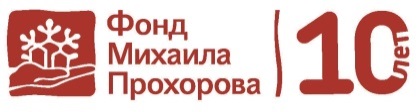 Фонд Михаила ПрохороваПрограмма «Новые музеи для Сибири»Письмо-анкета для участия в конкурсе на участие в проектно-образовательном семинаре «Музейные истории: технология и искусство»1.Фамилия, имя, отчество участника: ________________________________________________________________2. Дата рождения:  «___» __________ 19 ___ г.3. Образование (название учебного заведения, год окончания, специальность): _____________________________________________________________________________________________________________________________
________________________________________________________________________________________________4. Ученая степень, ученое звание: ___________________________________________________________________5. Место работы: __________________________________________________________________________________6. Должность: _____________________________________________________________________________________7. Стаж работы в музее: ____________________________________________________________________________8. В каких семинарах образовательной программы «Новые музеи для Сибири» принимали участие:_________________________________________________________________________________________________
_________________________________________________________________________________________________
_________________________________________________________________________________________________9. Координаты для контакта:  личный  адрес электронной почты:  _________________________________________Телефоны (укажите любые, по которым с Вами удобнее всего связаться):  мобильный _______________________
рабочий __________________________, домашний _____________________________________________________10. Сфера Ваших профессиональных интересов: _______________________________________________________
_________________________________________________________________________________________________11. Расскажите о Вашем опыте разработки музейных проектов и медийных продуктов в учреждении, где Вы работаете:__________________________________________________________________________________
__________________________________________________________________________________________________
__________________________________________________________________________________________________12. Укажите дату приезда, в случае подтверждения Вашего участия в работе семинара______________________13. Укажите дату отъезда, в случае подтверждения Вашего участия в работе семинара______________________Мотивационная частьНапишите в произвольной форме, почему Вы считаете для себя важным участие в нашем семинаре? Каковы Ваши ожидания?Объем текста не более 1 страницы.ДатаПодпись участника